http://ene-mar2020                                                                                  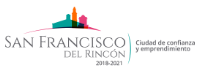 PANTEONES MUNICIPALES DE SAN FRANCISCO DEL RINCONADMINISTRACION 2018-2021